In der Fastenzeit donnerstags, ab 06. März um 6.30 Uhr in der Gemeinde sein und mit anderen Jugendlichen die Passionszeit ganz bewusst erleben. Wir treffen uns in der dunklen Kirche und starten meditativ in den Tag. Dann tauschen wir uns über das Thema der Woche beim gemeinsamen Frühstück aus. 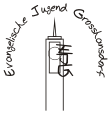 Und dann beginnt der Alltag bis zum nächsten Donnerstag. Wenn Du beim Fastenfrühstück dabei sein möchtest, melde Dich telefonisch unter 04102/697424 oder per email: jutta.holst@kirchengemeindegrosshansdorf.de an, damit Du beim Frühstück auch satt wirst. Bis dann In der Fastenzeit donnerstags, ab 06. März um 6.30 Uhr in der Gemeinde sein und mit anderen Jugendlichen die Passionszeit ganz bewusst erleben. Wir treffen uns in der dunklen Kirche und starten meditativ in den Tag. Dann tauschen wir uns über das Thema der Woche beim gemeinsamen Frühstück aus. Und dann beginnt der Alltag bis zum nächsten Donnerstag. Wenn Du beim Fastenfrühstück dabei sein möchtest, melde Dich telefonisch unter 04102/697424 oder per email: jutta.holst@kirchengemeindegrosshansdorf.de an, damit Du beim Frühstück auch satt wirst. Bis dann